DSWD DROMIC Report #10 on Typhoon “Bising”as of 23 April 2021, 6PMSituation Overview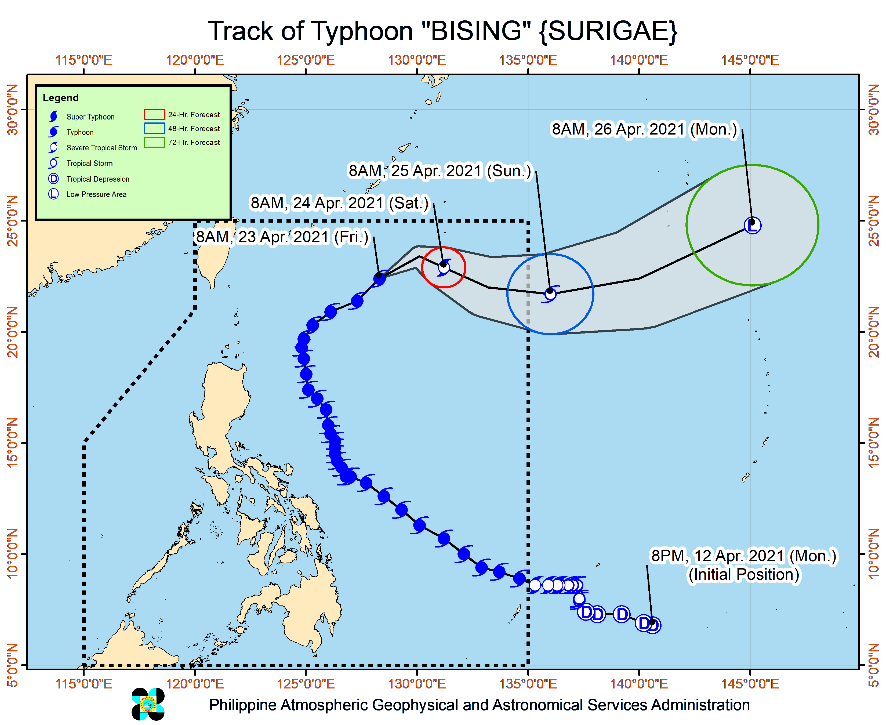 Issued at 11:00 AM, 23 April 2021, TYPHOON "BISING" SLIGHTLY WEAKENS AND ACCELERATES WHILE MOVING NORTHEASTWARD AWAY FROM THE LANDMASS OF LUZON.Tropical cyclone winds of at least strong breeze to near gale in strength extend outward up to 320 km from the center of the typhoon. Destructive typhoon-force winds extend outward up to 50 km from the center of the typhoon.Hazards affecting coastal watersIn the next 24 hours, under the influence of Typhoon “BISING”, the following sea conditions will be experienced over the coastal waters of the country:Rough to very rough will be experienced over the northern seaboard of Northern Luzon (2.5 to 4.5 m). Sea travel is risky for small seacrafts over these waters. Mariners without the proper experience should immediately seek safe harbor.Moderate to rough seas over the eastern seaboards of Luzon (1.5 to 3.0 m). Mariners of small seacrafts are advised not to venture out over these waters. Inexperienced mariners of these vessels should avoid navigating in these conditions.Track and Intensity Outlook:On the forecast track, Typhoon “BISING” will move generally northeastward until tonight before turning east southeastward to eastward on Saturday (24 April) and eastward to east northeastward on Sunday (25 April) morning. The typhoon is forecast to exit the Philippine Area of Responsibility on Saturday late evening or Sunday early morning.“BISING” will continue to weaken throughout the remainder of the forecast period. It is forecast to be downgraded to severe tropical storm category this afternoon or tonight and tropical storm category tomorrow before transitioning into an extratropical cyclone outside the PAR on Monday (26 April).At 10:00 AM today, the center of the eye of Typhoon "BISING" was located based on all available data at 715 km East Northeast of Basco, Batanes or 715 km East Northeast of Itbayat, Batanes (22.6 °N, 128.5 °E )Source: DOST-PAGASA Severe Weather Bulletin Status of Affected Families / PersonsA total of 85,570 families or 344,958 persons were affected in 1,099 barangays in Regions II, V, VIII and Caraga (see Table 1).Table 1. Number of Affected Families / PersonsNote: Ongoing assessment and validation being conducted.Source: DSWD-FOs II, V, VIII and CaragaStatus of Displaced Families / PersonsInside Evacuation CentersThere are 779 families or 3,262 persons currently taking temporary shelter in 24 evacuation centers in Region V (see Table 2).Table 2. Number of Displaced Families / Persons Inside Evacuation CentersNote: Ongoing assessment and validation being conducted.Source: DSWD-FOs II, V, VIII and CaragaOutside Evacuation CentersThere are 245 families or 846 persons temporarily staying with their relatives and/or friends in Region V (see Table 3).Table 3. Number of Displaced Families / Persons Outside Evacuation CentersNote: Ongoing assessment and validation being conducted.Source: DSWD-FOs V and VIIIDamaged HousesThere are 1,730 damaged houses; of which, 137 are totally damaged and 1,593 are partially damaged (see Table 4).Table 4. Number of Damaged Houses. 		  Source: DSWD-FOs VIII and CaragaAssistance ProvidedA total of ₱1,723,751.20 worth of assistance was provided to the affected families; of which, ₱169,476.20 was provided by DSWD and by ₱1,554,275.00 from LGUs (see Table 5).Table 5. Cost of Assistance Provided to Affected Families / PersonsSource: DSWD-FOs II and VDSWD DISASTER RESPONSE INFORMATION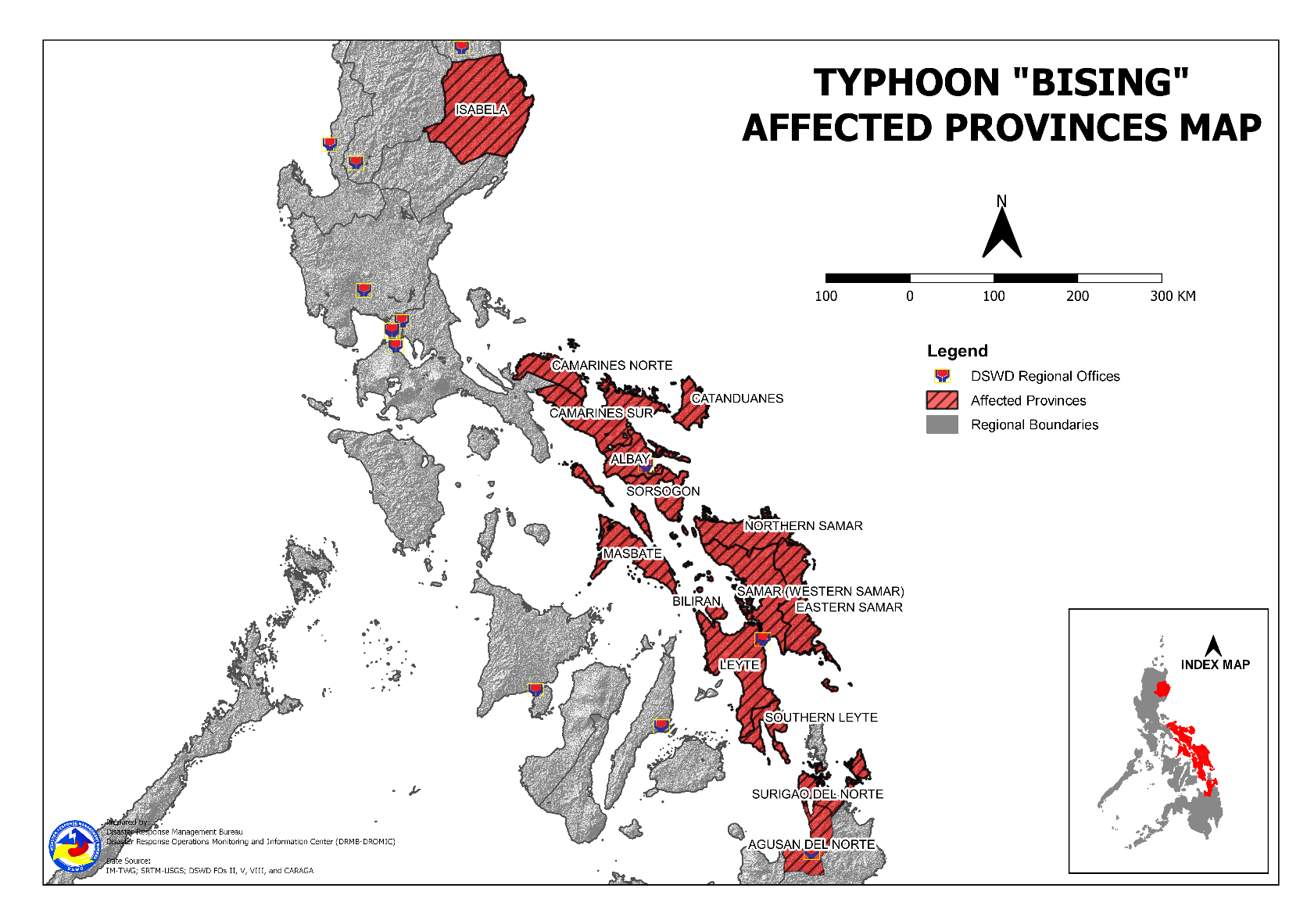 Situational ReportsDSWD-DRMBDSWD-FO CARDSWD-FO IDSWD-FO IIDSWD-FO IIIDSWD-FO MIMAROPADSWD-FO VDSWD-FO VIDSWD-FO VIIDSWD-FO VIIIDSWD-FO CARAGA*****The Disaster Response Operations Monitoring and Information Center (DROMIC) of the DSWD-DRMB is closely monitoring the effects of Typhoon “Bising” and is coordinating with the concerned DSWD Field Offices for any significant updates.Prepared by:																					DIANE C. PELEGRINO 
JEM ERIC F. FAMORCANMARIE JOYCE G. RAFANANJAN ERWIN ANDREW I. ONTANILLAS   RODEL V. CABADDU   Releasing Officer          PHOTO DOCUMENTATION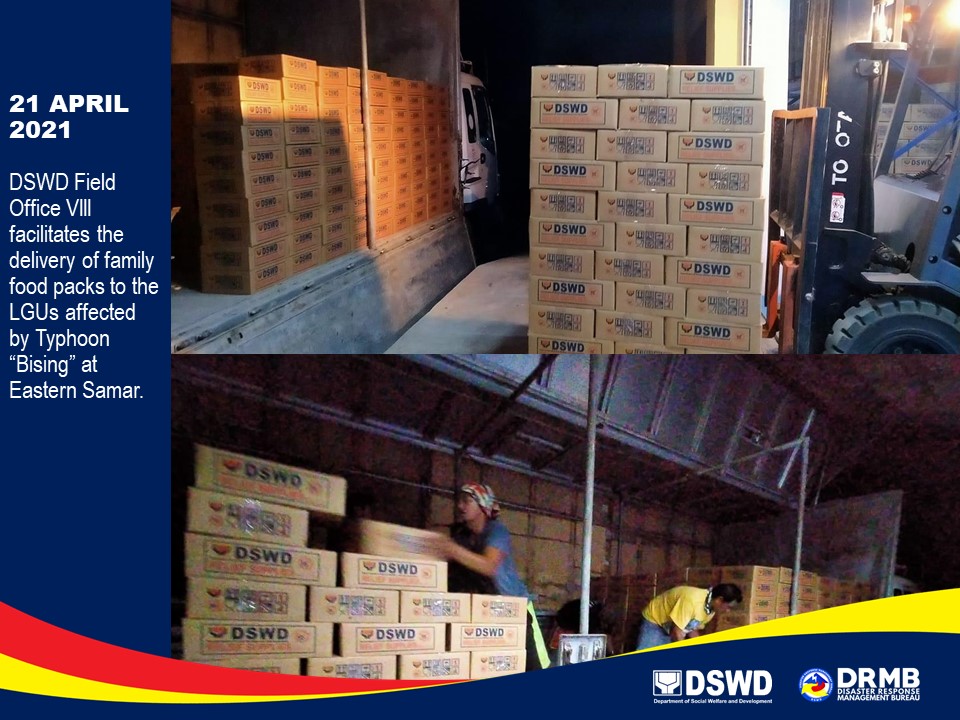 REGION / PROVINCE / MUNICIPALITY REGION / PROVINCE / MUNICIPALITY  NUMBER OF AFFECTED  NUMBER OF AFFECTED  NUMBER OF AFFECTED REGION / PROVINCE / MUNICIPALITY REGION / PROVINCE / MUNICIPALITY  Barangays  Families  Persons GRAND TOTALGRAND TOTAL 1,099 85,570 344,958 REGION IIREGION II9  112  303 IsabelaIsabela9  112  303 Divilacan 2 18 65 Maconacon 7 94 238 REGION VREGION V636 35,575 136,837 AlbayAlbay206 15,668 57,541 Bacacay 16 868  3,233 Camalig 10  2,567  9,314 Daraga (Locsin) 7 148 562 Guinobatan 21  2,170  7,628 Jovellar 2 2 8 Legazpi City (capital) 19 987  4,220 Libon 17 417  1,996 City of Ligao 13 218 770 Malilipot 12  1,009  3,475 Malinao 19  1,264  4,561 Manito 6 828  2,619 Oas 7 59 230 Pio Duran 4 437  1,730 Polangui 13 152 527 Rapu-Rapu 8 690  2,698 Santo Domingo (Libog) 15  1,093  3,463 Tiwi 17  2,759  10,507 Camarines NorteCamarines Norte14  106  450 Basud 1 16 69 Jose Panganiban 2 32 121 Labo 3 17 57 Talisay 8 41 203 Camarines SurCamarines Sur148 4,431 17,997 Baao 5 89 353 Bato 7 149 648 Bombon 2 14 48 Buhi 3 120 483 Bula 4 95 473 Calabanga 4 169 797 Caramoan 27 866  3,290 Garchitorena 4 104 507 Goa 13 183 668 Iriga City 11 428  1,822 Lagonoy 6 57 209 Magarao 1 6 28 Minalabac 1 16 77 Nabua 7 34 149 Naga City 1 66 185 Ocampo 4 31 147 Pasacao 1 68 269 Pili (capital) 1 5 24 Presentacion (Parubcan) 14 854  3,416 Ragay 7 87 299 Sagñay 3 231 967  San fernando 1 3 6 San Jose 8 52 220 Sipocot 1 19 49 Siruma 2 14 64 Tinambac 10 671  2,799 CatanduanesCatanduanes211 14,652 58,170 Province 1 18 78 Bagamanoc 11 339  1,082 Baras 25  1,252  4,628 Bato 17  2,031  8,164 Caramoran 21 724  2,760 Gigmoto 9 437  1,944 Pandan 20 528  2,344 Panganiban (Payo) 12 392  1,502 San Andres (Calolbon) 14 662  2,554 San Miguel 20  2,020  9,251 Viga 4 57 237 Virac (capital) 57  6,192  23,626 MasbateMasbate7  73  287 Mobo 1 8 34 Pio V. Corpuz (Limbuhan) 5 59 224 San Pascual 1 6 29 SorsogonSorsogon50  645 2,392 Bulan 5 185 534 Bulusan 8 64 230 Castilla 2 19 62 Gubat 2 6 26 Irosin 4 24 117 Juban 4 46 194 Prieto Diaz 10 87 314 Santa Magdalena 3 13 58 City of Sorsogon (capital) 12 201 857 REGION VIIIREGION VIII446 49,831 207,561 BiliranBiliran4  51  255 Cabucgayan 1 3 15 Culaba 2 2 10 Maripipi 1 46 230 Eastern SamarEastern Samar152 30,098 122,668 Arteche 20  4,551  16,890 Can-Avid 1  5,774  28,870 Dolores 1  1,627  6,504 Jipapad 13  2,510  10,040 Maslog 1 76 380 Oras 23  3,906  15,786 San Julian 5 92 315 San Policarpo 17  4,520  17,769 Sulat 11 162 664 Taft 2 11 43 Balangiga 1 45 133 General MacArthur 2 231 869 Guiuan 23  1,404  4,230 Hernani 9  2,454  9,727 Lawaan 1  2,454  9,727 Llorente 2 46 164 Mercedes 14 197 405 Salcedo 6 38 152 LeyteLeyte4 1,204 6,020 San Miguel 3  1,188  5,940 MacArthur 1 16 80 Northern SamarNorthern Samar175 14,144 59,996 Allen 1 7 29 Biri 1 26 113 Bobon 5 177 931 Catarman (capital) 15  1,013  4,731 Lavezares 5 120 528 Mondragon 4 91 407 San Antonio 5 53 168 San Jose 4 37 96 Victoria 6 27 119 Catubig 13 350  1,484 Gamay 4 408  1,484 Laoang 17  1,056  4,711 Lapinig 3 820  4,214 Las Navas 23  5,856  23,783 Mapanas 7 507  2,245 Palapag 32  1,860  7,457 Pambujan 15 664  2,756 San Roque 14  1,070  4,731 Silvino Lobos 1 2 9 Western SamarWestern Samar110 4,333 18,617 Almagro 1 3 12 Gandara 8 83 319 Matuguinao 1 2 3 Pagsanghan 2 12 37 San Jorge 7 27 119 Santa Margarita 2 70 350 Tarangnan 2 24 108 Basey 5 264  1,312 Calbiga 1 1 5 City of Catbalogan (capital) 20 691  3,314 Daram 12 164 896 Jiabong 1 69 197 Paranas (Wright) 1 7 23 Pinabacdao 11 189 905 San Sebastian 14  2,263  9,130 Santa Rita 5 91 415 Talalora 2 7 22 Villareal 1 75 244 Zumarraga 14 291  1,206 Southern LeyteSouthern Leyte1  1  5 Saint Bernard 1 1 5 CARAGACARAGA8  52  257 Agusan del NorteAgusan del Norte3  39  199 City of Cabadbaran 3 39 199 Surigao del NorteSurigao del Norte5  13  58 Bacuag 1 1 4 Malimono 1 7 32 San Benito 1 2 9 Sison 2 3 13 REGION / PROVINCE / MUNICIPALITY REGION / PROVINCE / MUNICIPALITY  NUMBER OF EVACUATION CENTERS (ECs)  NUMBER OF EVACUATION CENTERS (ECs)  NUMBER OF DISPLACED  NUMBER OF DISPLACED  NUMBER OF DISPLACED  NUMBER OF DISPLACED REGION / PROVINCE / MUNICIPALITY REGION / PROVINCE / MUNICIPALITY  NUMBER OF EVACUATION CENTERS (ECs)  NUMBER OF EVACUATION CENTERS (ECs)  INSIDE ECs  INSIDE ECs  INSIDE ECs  INSIDE ECs REGION / PROVINCE / MUNICIPALITY REGION / PROVINCE / MUNICIPALITY  NUMBER OF EVACUATION CENTERS (ECs)  NUMBER OF EVACUATION CENTERS (ECs)  Families  Families  Persons   Persons  REGION / PROVINCE / MUNICIPALITY REGION / PROVINCE / MUNICIPALITY  CUM  NOW  CUM  NOW  CUM  NOW GRAND TOTALGRAND TOTAL 731  24 14,791  779 57,749 3,262 REGION IIREGION II 6 -  112 -  303 - IsabelaIsabela 6 -  112 -  303 - Divilacan2  - 18  - 65  - Maconacon4  - 94  - 238  - REGION VREGION V 670  24 13,372  779 52,586 3,262 AlbayAlbay 214 - 5,652 - 20,497 - Bacacay12  - 342  -  1,403  - Camalig9  - 314  - 838  - Daraga (Locsin)7  - 148  - 562  - Guinobatan29  -  1,574  -  5,652  - Jovellar1  - 1  - 3  - Legazpi City (capital)13  - 177  - 630  - Libon8  - 76  - 450  - City of Ligao14  - 218  - 770  - Malilipot7  - 137  - 526  - Malinao27  -  1,264  -  4,561  - Manito2  - 69  - 255  - Oas7  - 59  - 230  - Pio Duran8  - 260  -  1,074  - Polangui22  - 152  - 527  - Rapu-Rapu2  - 105  - 456  - Santo Domingo (Libog)23  - 213  - 660  - Tiwi23  - 543  -  1,900  - Camarines NorteCamarines Norte 12 -  81 -  370 - Basud2  - 7  - 37  - Jose Panganiban2  - 32  - 121  - Labo3  - 10  - 35  - Talisay5  - 32  - 177  - Camarines SurCamarines Sur 160  24 2,815  779 11,634 3,262 Baao3  - 14  - 42  - Bato9  - 149  - 648  - Bombon4  - 14  - 48  - Buhi3  - 110  - 443  - Bula7  - 42  - 222  - Calabanga5  - 169  - 797  - Caramoan27  - 234  - 930  - Garchitorena4 4 104 104 507 507 Goa8  - 82  - 322  - Iriga City5  - 22  - 88  - Lagonoy6  - 57  - 209  - Magarao1  - 6  - 28  - Nabua7  - 34  - 149  - Naga City3 3 66 66 185 185 Ocampo4  - 21  - 90  - Pasacao6  - 68  - 269  - Pili (capital)1  - 5  - 24  - Presentacion (Parubcan)17 17 609 609  2,570  2,570 Ragay8  - 87  - 299  - Sagñay4  - 231  - 967  -  San fernando1  - 3  - 6  - San Jose8  - 49  - 209  - Sipocot1  - 19  - 49  - Siruma2  - 6  - 34  - Tinambac16  - 614  -  2,499  - CatanduanesCatanduanes 242 - 4,393 - 18,533 - Province1  - 5  - 19  - Bagamanoc15  - 199  - 627  - Baras31  - 366  -  1,274  - Bato38  - 229  - 926  - Caramoran13  - 246  - 956  - Gigmoto6  - 82  - 368  - Pandan9  - 173  - 814  - Panganiban (Payo)3  - 15  - 84  - San Andres (Calolbon)25  - 436  -  1,611  - San Miguel36  -  1,005  -  4,908  - Viga3  - 31  - 122  - Virac (capital)62  -  1,606  -  6,824  - MasbateMasbate 7 -  71 -  283 - Mobo1  - 8  - 34  - Pio V. Corpuz (Limbuhan)5  - 57  - 220  - San Pascual1  - 6  - 29  - SorsogonSorsogon 35 -  360 - 1,269 - Bulan4  - 108  - 218  - Bulusan6  - 44  - 147  - Castilla1  - 1  - 5  - Gubat2  - 6  - 26  - Irosin4  - 24  - 117  - Juban6  - 46  - 194  - Prieto Diaz3  - 44  - 160  - Santa Magdalena3  - 13  - 58  - City of Sorsogon (capital)6  - 74  - 344  - REGION VIIIREGION VIII 53 - 1,268 - 4,664 - Eastern SamarEastern Samar 5 -  59 -  120 - Can-Avid4  - 48  - 77  - Taft1  - 11  - 43  - LeyteLeyte 1 -  6 -  34 - MacArthur1  - 6  - 34  - Northern SamarNorthern Samar 34 -  879 - 3,417 - Bobon1  - 22  - 96  - Catarman (capital)3  - 161  - 268  - Laoang11  - 282  -  1,399  - Las Navas1  - 29  - 107  - Mapanas3  - 35  - 156  - San Roque15  - 350  -  1,391  - Western SamarWestern Samar 13 -  324 - 1,093 - San Sebastian13  - 324  -  1,093  - CARAGACARAGA 2 -  39 -  196 - Agusan del NorteAgusan del Norte 1 -  32 -  164 - City of Cabadbaran1  - 32  - 164  - Surigao del NorteSurigao del Norte 1 -  7 -  32 - Malimono1  - 7  - 32  - REGION / PROVINCE / MUNICIPALITY REGION / PROVINCE / MUNICIPALITY  NUMBER OF DISPLACED  NUMBER OF DISPLACED  NUMBER OF DISPLACED  NUMBER OF DISPLACED REGION / PROVINCE / MUNICIPALITY REGION / PROVINCE / MUNICIPALITY  OUTSIDE ECs  OUTSIDE ECs  OUTSIDE ECs  OUTSIDE ECs REGION / PROVINCE / MUNICIPALITY REGION / PROVINCE / MUNICIPALITY  Families  Families  Persons  Persons REGION / PROVINCE / MUNICIPALITY REGION / PROVINCE / MUNICIPALITY  CUM  NOW  CUM  NOW GRAND TOTALGRAND TOTAL24,244  245 92,800  846 REGION VREGION V22,318  245 84,606  846 AlbayAlbay10,016 - 37,044 - Bacacay526  -  1,830  - Camalig 2,253  -  8,476  - Guinobatan596  -  1,976  - Jovellar1  - 5  - Legazpi City (capital)810  -  3,590  - Libon341  -  1,546  - Malilipot872  -  2,949  - Manito759  -  2,364  - Pio Duran177  - 656  - Rapu-Rapu585  -  2,242  - Santo Domingo (Libog)880  -  2,803  - Tiwi 2,216  -  8,607  - Camarines NorteCamarines Norte 25 -  80 - Basud9  - 32  - Labo7  - 22  - Talisay9  - 26  - Camarines SurCamarines Sur1,616  245 6,363  846 Baao75  - 311  - Buhi10  - 40  - Bula53  - 251  - Caramoan632  -  2,360  - Goa101  - 346  - Iriga City406  -  1,734  - Minalabac16  - 77  - Ocampo10  - 57  - Presentacion (Parubcan)245 245 846 846 San Jose3  - 11  - Siruma8  - 30  - Tinambac57  - 300  - CatanduanesCatanduanes10,386 - 40,033 - Province140  - 455  - Bagamanoc140  - 455  - Baras886  -  3,354  - Bato 1,802  -  7,238  - Caramoran478  -  1,804  - Gigmoto355  -  1,576  - Pandan355  -  1,530  - Panganiban (Payo)377  -  1,418  - San Andres (Calolbon)226  - 943  - San Miguel 1,015  -  4,343  - Viga26  - 115  - Virac (capital) 4,586  -  16,802  - MasbateMasbate 2 -  4 - Pio V. Corpuz (Limbuhan)2  - 4  - SorsogonSorsogon 273 - 1,082 - Bulan77  - 316  - Bulusan8  - 42  - Castilla18  - 57  - Prieto Diaz43  - 154  - City of Sorsogon (capital)127  - 513  - REGION VIIIREGION VIII1,926 - 8,194 - Western SamarWestern Samar1,926 - 8,194 - San Sebastian 1,926  -  8,194  - REGION / PROVINCE / MUNICIPALITY REGION / PROVINCE / MUNICIPALITY NO. OF DAMAGED HOUSES NO. OF DAMAGED HOUSES NO. OF DAMAGED HOUSES REGION / PROVINCE / MUNICIPALITY REGION / PROVINCE / MUNICIPALITY  Total  Totally  Partially GRAND TOTALGRAND TOTAL1,730  137 1,593 REGION VIIIREGION VIII1,724  136 1,588 BiliranBiliran 52  2  50 Cabucgayan3  - 3 Culaba2 1 1 Maripipi47 1 46 Eastern SamarEastern Samar 20 -  20 Arteche1  - 1 Can-Avid3  - 3 General MacArthur16  - 16 LeyteLeyte 16 -  16 MacArthur16  - 16 Northern SamarNorthern Samar 403  71  332 Victoria2  - 2 Laoang8  - 8 Mapanas36 20 16 Pambujan213 37 176 San Roque144 14 130 Western SamarWestern Samar1,232  63 1,169 Basey10  - 10 Calbiga1  - 1 City of Catbalogan (capital)628 14 614 Daram88 47 41 Jiabong1  - 1 Pinabacdao162 1 161 San Sebastian321 1 320 Santa Rita21  - 21 Southern LeyteSouthern Leyte 1 -  1 Saint Bernard1  - 1 CARAGACARAGA 6  1  5 Surigao del NorteSurigao del Norte 6  1  5 Bacuag1  - 1 San Benito2 1 1 Sison3  - 3 REGION / PROVINCE / MUNICIPALITY REGION / PROVINCE / MUNICIPALITY  COST OF ASSISTANCE  COST OF ASSISTANCE  COST OF ASSISTANCE  COST OF ASSISTANCE  COST OF ASSISTANCE REGION / PROVINCE / MUNICIPALITY REGION / PROVINCE / MUNICIPALITY  DSWD  LGUs  NGOs  OTHERS  GRAND TOTAL GRAND TOTALGRAND TOTAL 169,476.20  1,554,275.00 - - 1,723,751.20 REGION IIREGION II- 94,050.00 - -  94,050.00 IsabelaIsabela- 94,050.00 - -  94,050.00 Divilacan - 94,050.00  -  -  94,050.00 REGION VREGION V 169,476.20  1,460,225.00 - - 1,629,701.20 AlbayAlbay 169,476.20  - - -  169,476.20 Libon169,476.20 -  -  -  169,476.20 Camarines SurCamarines Sur-  1,458,545.00 - - 1,458,545.00 Bombon - 512,640.00  -  -  512,640.00 Siruma - 445,905.00  -  -  445,905.00 Tinambac - 500,000.00  -  -  500,000.00 SorsogonSorsogon- 1,680.00 - -  1,680.00 Pilar - 1,680.00  -  -  1,680.00 DATESITUATIONS / ACTIONS UNDERTAKEN23 April 2021The Disaster Response Management Bureau is on RED Alert Status and is closely coordinating with the concerned field offices for significant disaster response updates.All QRT members and emergency equipment are on standby and ready for deployment.DATESITUATIONS / ACTIONS UNDERTAKEN22 April 2021Replenishment of 2,002 FFPs and 400 hygiene kits to Kalinga and 2,002 FFPs and 500 hygiene kits to Ifugao.DSWD-FO CAR ensures compliance to the CCCM and IDP Protection Guidelines and COVID19 Protocols.DSWD-FO CAR ensures availability of evacuation centers to accommodate displaced families and individuals.DSWD-FO CAR is closely monitoring weather updates and information.DSWD-FO CAR ensures availability of food and non-food items for resource augmentation as the need arises.DSWD-FO CAR DRR Focal persons is in close coordination with the LDRRMOs and MSWDOs for weather reports and updates.DATESITUATIONS / ACTIONS UNDERTAKEN17 April 2021DSWD-FO I is closely monitoring the movement of Typhoon” BISING” through the DOST – PAGASA and in close coordination with the Regional Disaster Risk Reduction and Management Council 1 (RDRRMC1). Likewise, Provincial Operations Offices (POOs) are in close coordination with the different Provincial/City/Municipal Disaster Risk Reduction and Management Councils (P/C/MDRRMCs) and Provincial/City/ Municipality Social Welfare and Development Offices (P/C/MSWDOs) to monitor the adverse effects that might be brought by the weather disturbance.DSWD-FO I Incident Management Team (IMT) is still activated and on duty while other DSWD staff are on standby for possible augmentation. Likewise, the Field Office ensures availability and readiness of resources.DATESITUATIONS / ACTIONS UNDERTAKEN22 April 2021The 24-hour duty of DRMD Regional Disaster Management Response Team is already deactivated.Continuous monitoring by the SWADTs and P/C/MATS of DSW-FO II with regard to the present weather condition of every municipality in the five (5) provinces of Region 2.DSWD-FO II Disaster Response Management Division through the Disaster Response Information and Management Section continuously monitor the weather advisory.DSWD-FO II ensures availability of Food and Non-Food Items (FNIs) at any given time.SWADTs/Provincial Operations Offices (POOs)/C/MATs closely coordinating with their respective Provincial/City/Municipal Disaster Risk Reduction and Management Councils (P/C/MDRRMCs) that are monitoring the effects brought by this weather disturbance.DATESITUATIONS / ACTIONS UNDERTAKEN17 April 2021Activated the Rapid Development Team (RDT) of DRMD that will render skeletal duties during onset of disaster to continuously monitor weather disturbance and coordinates with the Provincial Extension Offices for the situation of their respective LGUs.The 15 QRTs are ready for deployment upon the activation of the Blue and Red alert status of the RDRRMC 3.The Regional Warehouse and Fort Magsaysay Hub has ongoing repacking of FFPs.DATESITUATIONS / ACTIONS UNDERTAKEN15 April 2021SWADT Offices are alerted to monitor daily local weather condition and related eventualities, and ensure provision of information to all concerned offices, divisions, sections, and units.On-call status of the expanded R/P/C/M QRTs together with special projects staff on a 24/7 basis for possible activation of Operation Center to respond in case any untoward incident and eventualities are reported.DSWD-FO MIMAROPA is in close coordination with the Office of Civil Defense (OCD) and RDRRMC MIMAROPA for any updates for monitoring purposes and response mechanism for areas that will be affected.Standby logistical equipment and workforce thru coordination with SWADT Offices and concerned LGUs on the management of stranded passengers, in ports and terminals.Information and Communication Technology Management Unit (ICTMU) is on standby status to ensure robust communication system.DATESITUATIONS / ACTIONS UNDERTAKEN23 April 2021DSWD-FO V DRMD team are activated and on-duty at DSWD-FO V Operations Center.DSWD-FO V is continuously monitoring weather updates and information.The Resource Operation Section ensures the availability of family food packs and non-food items as need arises.DSWD FO-V QTRs are alerted.PAT and MAT members in the six (6) provinces are activated and instructed to coordinate with the P/MDRRMOs, C/MSWDOs for weather reports and updates.DATESITUATIONS / ACTIONS UNDERTAKEN14 April 2021All QRT members are on stand by and ready for augmentation if needed.RDANA team is composed of 40 trained QRTs and is ready to be deployed if needed. 30 QRT members in-charge for reports also undergone training on DROMIC Protocols last September 17-19 and 24-26, 2020.DSWD-FO VI continuously conducts TA provision to LGUs and SWAD Offices on DROMIC Reporting.DSWD-FO VI issued a total of 150 vests, 50 GO bags, 50 survival bags, and 50 sleeping kits to QRT members in the region and field staff.DATESITUATIONS / ACTIONS UNDERTAKEN19 April 2021DSWD-FO VII shared its preparedness measures including its Food and Non-Food Relief Stockpile Status during the PDRA Meeting for Typhoon Bising on 17 April 2021.Regional/Provincial/City/Municipal Quick Response Team remains on standby alert and ready for mobilization.City and Municipal Action Team and SWAD Offices is coordinating with their local counterparts and their respective LDRRMCs for any weather related incidents, impacts/effects.Continuous monitoring by the DSWD Regional DROMIC Focal for the latest weather updates from PAGASA and cascading the same for widest dissemination to Provincial /City/Municipal Action Teams.Regional Disaster Division is in close coordination with OCD-7 and other RDRRMC members for response mobilization activities. Regional QRT members on standby alert.Warehouses in the three island provinces remain on standby alert for any response activities. Repacking of relief goods is continuously being conducted.DATESITUATIONS / ACTIONS UNDERTAKEN23 April 2021A total of 2,095 families or 8,078 persons have pre-emptively evacuated in 112 evacuation centers in Region VIII. All of these families have returned home. DSWD-FO VIII delivered additional 66 FFPs to Hernani, Eastern Samar today. Another 1,700 FFPs were delivered to Arteche, 2,000 FFPs to Jipapad, and 923 FFPs to Can-avid, Eastern Samar.Prepositioned Family Food Packs (FFPs) in Samar Island, Biliran and Southern Leyte which can be distributed immediately by the P/C/MATs to Local Government Units that need augmentation support.DATESITUATIONS / ACTIONS UNDERTAKEN21 April 2021DSWD-FO CARAGA is continuously coordinating with the LGUs for the possible augmentation assistance to the affected families.